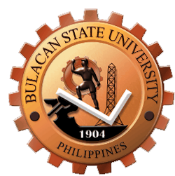 VEHICLE TRIP TICKET								             TRIP TICKET NO. _____________Instructions:To be filled in duplicate by person requesting use of University vehicle.Original to driver to be returned to the office of Chief Administrative Officer upon completion.Duplicate to the office of Chief Administrative Officer for control.To be filled only by the person requesting use of vehicle		               Vehicle Plate No. _______________Date / Time of Departure: ______________________Authorized Passenger/s:	________________________	_________________________	_________________________	________________________	_________________________	_________________________	_________________________	_________________________	_________________________Destination/s:	______________________________________________________________________________________Purpose/s:    ________________________________________________________________________________________Authorized by:		                                                              ISABELITA C. BENEDICTOS		                                                                   Chief Administrative OfficerGasoline/Diesel UsedBalance in Tank	________________ liters	      CERTIFIED CORRECT:Issued from stock	________________ litersPurchase outside	________________ litersGear Oil put in	________________ litersMotor Oil put in 	________________ liters	               _________________________Brake Fluid put in	________________ liters		                          DriverGrease issued	________________ litersTotal distance travelled	________________ liters	I hereby certify that the vehicle was used on official business as stated.				   Signature of Passenger/s:To be filled only by the driver after the end of the tripTo be filled only by the driver after the end of the tripTo be filled only by the driver after the end of the tripTo be filled only by the driver after the end of the tripOdometer ReadingDepartureDepartureArrivalArrivalInitial Reading ___________________TIMEPLACETIMEPLACEInitial Reading ___________________